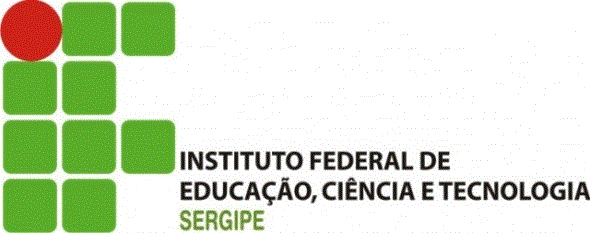 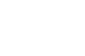 DOCUMENTAÇÃO E FUNDAMENTAÇÃO LEGAL:DECLARAÇÃO DE BENEFICIÁRIOEu, __________________________________, matrícula SIAPE nº __________, CPF nº ________________________, declaro para os devidos fins que não ajuizei, nem ajuizarei ação judicial pleiteando o pagamento de diferenças relativas à concessão de ________________________________________________, referente ao(s) Exercício(s) _________________________, no curso do processo administrativo de pagamento de exercícios anteriores, conforme alínea “g” do Art. 4º, da Portaria Conjunta nº 2, de 30.11.2012, da Secretária de Gestão Pública e da Secretária de Orçamento Federal, do Ministério do Planejamento, Orçamento e Gestão, publicada no Diário Oficial da União (DOU) em de 03.12.2012.Art.4º Os pagamentos de despesas de exercícios anteriores serão precedidos de processos administrativos, instruídos com os seguintes documentos:[...]g) declaração do beneficiário, no sentido de que não ajuizou e não ajuizará ação judicial pleiteando a mesma vantagem, no curso do processo administrativo de pagamento de exercícios anteriores;[...]Parágrafo único. No caso de o beneficiário constituir parte em ação judicial em curso, o recebimento pela via administrativa ficará condicionado à desistência da ação judicial, por parte do beneficiário.